ОПИСАНИЕ УЧЕБНОЙ ПРОГРАММЫ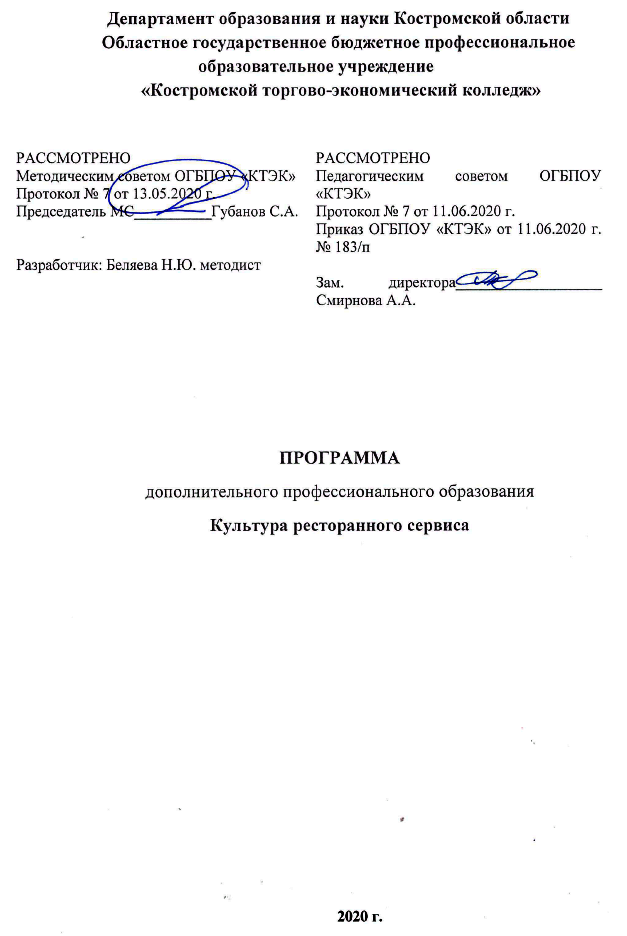 Название модуля:  Программы дополнительного профессионального образования «Культура ресторанного сервиса». Категория слушателей: лица, имеющие среднее профессиональное и (или) высшее образование или получающие среднее профессиональное и (или) высшее образование в области индустрии общественного питания.Цель освоения программы: приобретение слушателями  умений, знаний и трудовых  функций или совершенствование имеющихся трудовых функций  по  профессии  Официант/бармен.Форма обучения - очная. Объем - 18 час.5. Освоение модуля предполагает достижение следующего(щих) уровня(ей) квалификации в соответствии с профессиональным стандартом «Официант/бармен», утвержденного Приказом Минтруда и социальной защиты РФ от 01.12.2015 года № 910н.6. Образовательные результаты: Слушатель, освоивший программу, должен обладать профессиональными компетенциями:сервировка столов организации питания;встреча потребителей организации питания и прием заказов от них;подача готовых блюд и напитков, заказанных потребителямиорганизации питания; обслуживание массовых мероприятий в организациях питания;обслуживание потребителей организаций питания напитками изакусками за барной стойкой. 7. Результаты обучения:В результате освоения программы слушатель должен приобрести знания и умения, необходимые для качественного изменения перечисленных выше профессиональных компетенций. Слушатель должензнать:нормативно-правовые акты Российской Федерации, регулирующие деятельность организаций питания;правила и последовательность подготовки бара, буфета к обслуживанию;правила нарезки, порционирования, взвешивания, укладки пищи в посуду и подачи блюд;требования к качеству, безопасности пищевых продуктов, используемых в приготовлении закусок и напитков, кулинарных изделий, к условиям их хранения;правила личной подготовки бармена к обслуживанию;требования охраны труда, производственной санитарии и пожарной безопасности в организациях питания.уметь:выбирать производственный инвентарь и технологическое оборудование и безопасно пользоваться им при приготовлении закусок и напитков;готовить чай, кофе, молочные коктейли и закуски, используя необходимые методы приготовления и оформления;эстетично и безопасно упаковывать готовые блюда, напитки и кулинарные изделия на вынос;выполнять санитарно-гигиенические требования и требования охраны труда.иметь (практический опыт):обслуживания посетителей ресторана.8. Учебный планКалендарный учебный график10. Организационно–педагогические условия10.1  Материально-технические условия реализации программы10.2. Кадровые ресурсы10.3. Учебно-методическое обеспечение программыНормативно-методическое обеспечение программы 1.Федеральный закон от 30.03.1999 N 52-ФЗ  «О санитарно-эпидемиологическом благополучии населения»2.Федеральный закон «О качестве и безопасности пищевых продуктов» от 02.01.2000 N 29-ФЗ3..Профессиональный стандарт по профессии Официант/бармен
(утв. приказом Министерства труда и социальной защиты РФ от 1 декабря 2015 г. N 910н)4. ГОСТ 30389-2013. Межгосударственный стандарт. Услуги общественного питания. Предприятия общественного питания. Классификация и общие требования.5 .ГОСТ 30390-2013 Услуги общественного питания. Продукция общественного питания, реализуемая населению. Общие технические условия.6 .ГОСТ 32692-2014 Услуги общественного питания. Общие требования к методам и формам обслуживания на предприятиях общественного питания7 .ГОСТ Р 51705.1-2001 Системы качества. Управление качеством пищевых продуктов на основе принципов ХАССП. Общие требования8 .ГОСТ Р 54609-2011 Услуги общественного питания. Номенклатура показателей качества продукции общественного питания.9 .ГОСТ Р 55889-2013 Услуги общественного питания. Система менеджмента безопасности продукции общественного питания. Рекомендации по применению ГОСТ Р ИСО 22000-2007 для индустрии питания10. СП 2.3.6.1079-01 Санитарно-эпидемиологические требования к организациям общественного питания, изготовлению и оборотоспособности в них пищевых продуктов и продовольственного сырья.11. СанПиН 2.3.2.1078-01 «Гигиенические требования безопасности и пищевой ценности пищевых продуктов»12. СанПиН 2.3.2.1324-03 «Гигиенические требования к срокам годности и условиям хранения пищевых продуктов»13. СанПиН 3.5.2.3472-17 «Санитарно-эпидемиологические требования к организации и проведению дезинсекционных мероприятий в борьбе с членистоногими, имеющими эпидемиологическое и санитарно-гигиеническое значение»Основные источники:1. Ахрапоткова Н.Б. Справочник официанта, бармена: учеб. пособие для нач. проф. Образования / Наталия Борисовна Ахрапоткова. – М.: Издательский центр «Академия» , 2016. – 272 с.2.Барановский В.А., Пивоварова С.И. Официант-бармен: современные бары и рестораны.- М.Изд-во Книжный дом, изд-во Эксмо, 2017. – 352 с.3. Богушева В.И. Организация обслуживания посетителей ресторанов и баров. Ростов-на-Дону: «Феникс», 2017 – 3154. Чалова Н.В. Практикум для официантов, барменов по обслуживанию посетителей в ресторанах и барах.– Ростов н/Д: «Феникс», 2016. – 352 с.11. Оценка качества освоения программыФорма текущего контроля успеваемости и промежуточной аттестации по программе:  зачет Формы текущего контроля успеваемости и промежуточной аттестации по модулю: Оценочные  материалы  для разделов учебной программы:Примерные вопросы   для зачета  Корпоративная культура ресторана.Эффект первого впечатления.Условия лояльности гостя.Основные профессиональные и психологические качества официанта.Правила внешнего вида и личная гигиена официанта/бармена.Современная униформа и ее назначение.Культура обслуживания посетителей на основе международных стандартов.Правила этикета встречи  и рассадки за столом посетителей.Культура приветствия  и подачи меню.Культура подачи блюд и напитков.Сигналы столовых приборов.Общие и профессиональные  компетенции,  предъявляемые к должности рабочего «Официант/бармен».Понятие о профессиональной этике работника ресторанного сервиса.Психологические особенности работы официанта/бармена.Типология клиентов/гостей. Методы работы с различными категориями клиентов/гостей. Учет этнопсихологических особенностей клиентов/гостей.Особенности обслуживания иностранных посетителей. Культура  работы официанта с VIP-гостями. Культура и психология работы с недовольными посетителями. Клиентоцентрированность в работе официанта/бармена.  Понятие о межличностных  коммуникациях в работе  официанта/бармена.Техники эффективного общения.Эмпатическое слушание клиента/гостя.Актуальные тенденции безопасного обслуживания клиентов/гостей.Слушатель считается успешно прошедшим промежуточную аттестацию по программе дополнительного профессионального образования «Культура ресторанного сервиса» если был  дан полный, развернутый ответ на поставленный вопрос, при этом слушатель излагает материал самостоятельно и логично, выделяет самое существенное, в ответе прослеживается четкая структура, логическая последовательность, отражающая сущность раскрываемых понятий, теорий, явлений.№ п/пНаименование разделаВсего, часАудиторныезанятияАудиторныезанятияСРС, час.Промежу-точнаяаттестация, час № п/пНаименование разделаВсего, часиз нихиз нихСРС, час.Промежу-точнаяаттестация, час № п/пНаименование разделаВсего, частеоретические занятия (лекции)практические  занятия  СРС, час.Промежу-точнаяаттестация, час 1.Входная диагностика профессиональных компетенций официанта/бармена 2112.Этика и психология профессиональной деятельности как важнейшие элементы культуры ресторанного сервиса4223.Клиентоцентрированность в работе официанта/бармена4224.Типология гостей/клиентов и особенности работы с ними официанта/бармена2115.Коммуникативная культура официанта/бармена и  средства ее развития 211Актуальные приемы обеспечения безопасности обслуживания гостей/клиентов 211Промежуточная аттестация по модулю Промежуточная аттестация по модулю 2-22ЗачетВсего:Всего:18810Наименование разделов (дисциплин, практик, стажировок, иных видов учебной деятельности) Объем  нагрузки, ч.Учебные недели Учебные недели Учебные недели Учебные недели Наименование разделов (дисциплин, практик, стажировок, иных видов учебной деятельности) Объем  нагрузки, ч.1 2 3  41.Входная диагностика профессиональных характеристик официанта22.Этика и психология профессиональной деятельности как важнейшие элементы культуры ресторанного сервиса4Клиентоцентрированность  в работе официанта4Типология клиентов и особенности работы с ними2Коммуникативная культура официанта  и  средства ее развития2Современные приемы  обеспечения безопасности обслуживания клиентов2Промежуточная аттестация по модулю2Вид ресурсаХарактеристика ресурса и количествоАудиторияУчебная аудитория, оснащенная доской учебной, рабочим местом преподавателя, столами, стульями (по числу обучающихся) Технические средства обучения: компьютерм, учебно-технологическая и нормативная  документация; наглядные пособия (натуральные  образцы  продуктов, муляжи).ЛабораторияМастерская по компетенции «Ресторанное дело», оснащенная в соответствии с  программой по  специальности  43.02.01 Организация обслуживания в общественном питании:-все виды столового белья (скатерти, салфетки тканевые, наперон, мальтон);-все виды столовой посуды, приборов, стеклянной или хрустальной посуды;- POS-терминал с программным  обеспечением R-Keeper или «Трактир»Канцелярские товарыРучки, бумага, калькуляторы.Вид ресурсаХарактеристика ресурса и количествоРуководитель программы Руководитель структурного подразделенияРазработчик проектаПреподаватель 1или высшей квалификационной категории Лектор Преподаватель 1 или высшей квалификационной категории  Мастер производственного обученияМастер производственного обучения (с высшей квалификационной категории)Наименование разделов учебного планаТехнология и/или метод(ы) проведения оценочного мероприятияШкала оценки (баллы, «зачтено» / «не зачтено»)Размещение оценочных материаловПромежуточная аттестация по модулюзачет«зачтено» / «не зачтено»система дистанционного обучения  MOODLE (СДО MOODLE)